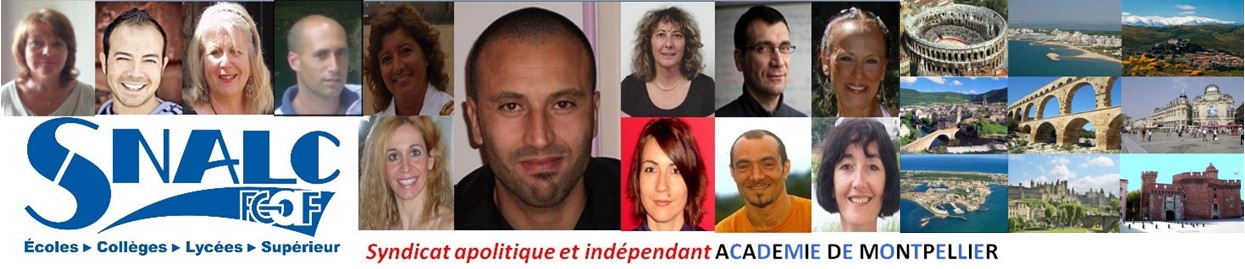 Année 2014Barre d’entréeDiscipline : CUISINE / L8511DépartementBarèmeAudeXGardXHéraultXLozèreXPyrénées Orientales964.2ZRBarèmeCarcassonneXNarbonneXAlèsXNîmesXBéziersXMontpellierXMendeXPerpignanXPradesX